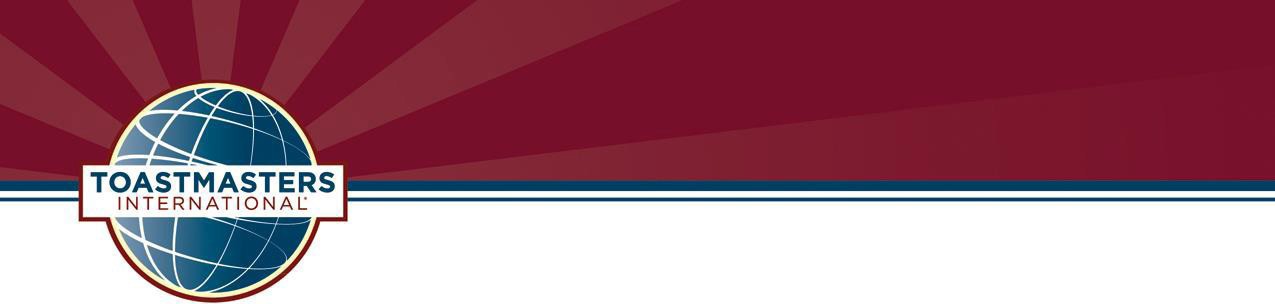 District DirectorBonnie TippeyProgram Quality DirectorHeather BlaseClub Growth DirectorDarrel FeltyPublic Relations ManagerSherri DeLeonardisAdministration ManagerKari SusairajFinance ManagerDebra K ToohillImmediate Past District DirectorMaryann ReicheltLogistics ManagerParliamentarianJim DicksonOur district website ﻿ (d54tm.com)Toastmasters International www.toastmasters.orgDistrict Vision.To end the year with a healthy dynamic District with 70+ Clubs, all achieving Distinguished or better.District MissionWe build new clubs and support all clubs in achieving excellence.Toastmasters Core ValuesIntegrity, Respect, Service, ExcellenceDistrict 54 March DEC MeetingSaturday, March 18, 2023, 9:15 AM – 12:00 PMPhone one-tap: +13092053325,,86278715130#,,,,*9604900# US 
+13126266799,,86278715130#,,,,*9604900# US (Chicago)        https://us06web.zoom.us/j/86278715130?pwd=R1V5S01JNkFqNGYwTzBEVWJzZjRhdz09 Meeting ID: 862 7871 5130  Password 369147ADEC and Council Meetings / Locations 2022-2023Dates and locations are subject to change due to weather and location availability.9:15 AMCall to Order; Pledge of AllegianceJim Dickson1 min9:16 AMWelcome RemarksHeather Blase2 mins9:18 AMInspiration  Darrel Felty2-3 mins9:21 AMDistrict Vision, Mission, and Toastmasters Core Values  Debra K Toohill2 mins9:23 AMRoll Call/QuorumcertificationChristina Evans2 mins9:25 AMReview and Adopt AgendaHeather Blase2 mins9:27 AMAdministration Manager ReportChristina Evans3 mins9:30 AMFinance Manager reportDebra K Toohill  5 mins9.35 AMDistrict Leadership Committee ReportMaryann Reichelt5 mins9:40 AMDivision C ReportGary Vaughn5 mins9:45 AMDivision D ReportDale Posont5 mins9:50AMDivision A ReportLakshmi Gopalakrishnan5 mins9:55 AMDivision B ReportPatrick Olson5 mins10:00 AMPublic Relations Mgr. reportSherri DeLeonardis5 mins10:05 AMClub Growth Director reportDarrel Felty5 mins10:10 AMProgram Quality Director reportHeather Blase 5 mins10:15 AMDistrict Director reportHeather Blase5 mins10:20 AMOpen Discussion and Q&AHeather Blase20 mins10:40 AMNew BusinessHeather Blase1 min10:41 AMClosing ThoughtsHeather Blase 2-3 mins10:44 AMAdjournmentHeather Blase1 min10:45AMBreak10 mins10:55 AMTLI Training ResultsHeather Blase50 mins11:45 AMBreak15 mins12:00PMThe Leadership Train Club MeetingKelly Nielsen  60 minsDATELOCATIONTOPICJULY 16, 2022IVCC & HybridCrafting a VisionAugust 13, 2022IVCC & HybridMentoring Area & Division Success PlansSeptember 17, 2022VIRTUALCouncil MeetingOctober 15, 2022Uptown Grille and Virtual  601 1st St.                      LaSalle, IL 61301HOF, DTM Award,Presidents’ luncheon and TrainingNovember 19, 2022IVCC & HybridConducting Quality Speech ContestsDecember 17, 2022IVCC & HybridWhat does Success look like and how do we get thereJanuary 21, 2023VirtualDiscussion around Division /Area/Club Struggles & SuccessesFebruary 18, 2023VirtualReview and update Success PlansMarch 18, 2023IVCC & HybridTLI Training ResultsApril 29, 2023VirtualD54 Council MeetingMay 20, 2023IVCC & HybridCelebrate!June 17, 2023IVCC & HybridDivision/Area Directors Transition